           РЕПУБЛИКА СРБИЈАМИНИСТАРСТВО ФИНАНСИЈА           ПОРЕСКА УПРАВА      Сектор за материјалне ресурсеРегионално одељење за материјалне                 ресурсе Београд       Број: 300-404-01-00171/2018-K0129              Датум: 05.12.2018 године                          БеоградНа основу члана 109. Закона о јавним набавкама («Сл.гласник РС», бр. 124/2012, 14/15 и 68/15), Министарствo финансија, Пореска управа, Сектор за материјалне ресурсе,Регионално одељење за материјалне ресурсе Београд објављује:ОБАВЕШТЕЊЕ О ОБУСТАВИ ПОСТУПКА ЈАВНЕ НАБАВКЕНазив и адреса наручиоца: Министарство финансија, Пореска управа, Сектор за материјалне ресурсе, Регионално одељење за материјалне ресурсе Београд, Београд, 27. марта 28-32.Интернет старница наручиоца: www.purs.gov.rsВрста наручиоца: Орган државне управе.Врста предмета: Добра.Опис предмета набавке, назив и ознака из општег речника набавке: Добра -    Ауто гуме за путничка возила. 34351100 – гуме за аутомобиле.Процењена вредност јавне набавке: 206.799,17 без ПДВ-а.Број примљених понуда и подаци о понуђачима:  2 понуде.У року за подношење примљене  су  2 понуде и то понуђача „АНАБЕЛА“ д.о.о., ул. 19. октобра бр. 2, Крагујевац и понуђача „SHOP INVEST“ д.о.о., Варешка бб, Београд.Разлог за обуставу поступка:Приспеле понуде прелазе износ процењене вредности, што их  чини неприхватљивом у смислу члана 3. тачка 33. Закона о јавним набавкама (,,Службени гласник РС“, број 124/12, 14/2015, 68/2015) те нису испуњени услови у складу са чланом 107. став 1. Закона о јавним набавкама („Сл.гласник РС“, број: 124/12, 14/15, 68/15).Када ће поступак поново бити спроведен:Поступак јавне набавке биће поново спроведен у складу са одредбама Закона о јавним набавкама чим се стекну законски услови за то.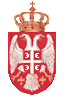 